Punctuation and Clauses – Tuesday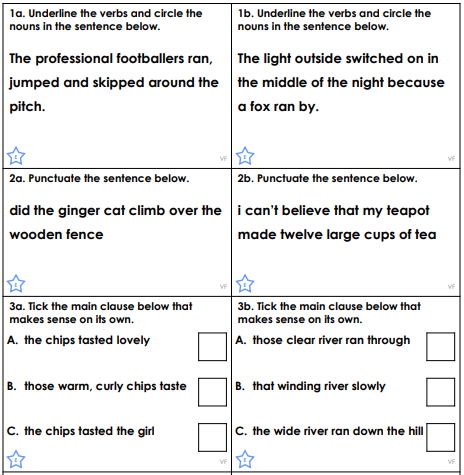 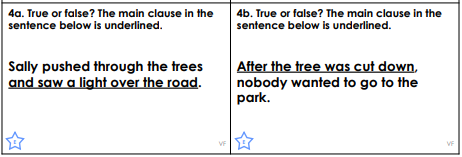 